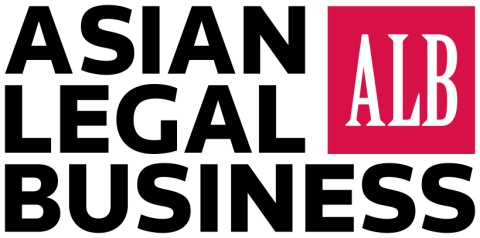 ALB: 2016 TOP 50 LARGEST LAW FIRMS SUBMISSIONThis template is a guideline. If you would like to submit using a different format, we will accept those submissions as well. The deadline for submission is September 16, 2016Please send all submissions to Ranajit Dam at ranajit.dam@thomsonreuters.com and cc ALBEditor@thomsonreuters.com. For PRC firms, please also email TRALB.Ranking@thomsonreuters.com.  1) Firm Name:2) Number of offices in Asia:3) Location of global office headquarters: For questions 4, 5 and 6: Please provide a breakdown of headcount for each office location in Asia.4) Total number of partners in Asia (excluding ANZ) as of September 1, 2016:5) Total number of associates in Asia (excluding ANZ) as of September 1, 2016:6) Total number of qualified lawyers in Asia (excluding ANZ) as of September 1, 2016:7) Name of the firm’s managing partner/Asia head: